                   IŁÓW -HARMONOGRAM ODBIORU ODPADÓW NA ROK  2019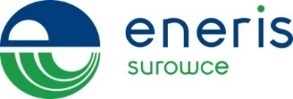 WSZYSTKIE ODPADY ODBIERANE SĄ OD GODZINY 7 :00. W PRZYPADKU NIE WYSTAWIENIA ODPADÓW DO WYZNACZONEJ GODZINY FIRMA NIE GWARANTUJE ICH ODEBRANIA.                                 IŁÓW -HARMONOGRAM ODBIORU ODPADÓW  NA ROK 2019 WSZYSTKIE ODPADY ODBIERANE SĄ OD GODZINY 7 :00. W PRZYPADKU NIE WYSTAWIENIA ODPADÓW DO WYZNACZONEJ GODZINY FIRMA NIE GWARANTUJE ICH ODEBRANIA.MIEJSCOWOŚĆDEZYNFEKCJA POJEMNIKÓWGABARYTYODPADY ZMIESZANEODPADY ZMIESZANEODPADY ZMIESZANEODPADY ZMIESZANEODPADY ZMIESZANEODPADY ZMIESZANEODPADY ZMIESZANEODPADY ZMIESZANEODPADY ZMIESZANEODPADY ZMIESZANEODPADY ZMIESZANEODPADY ZMIESZANEODPADY SEGREGOWANE, ELEKTROSPRZĘT I POPIÓŁ ODPADY SEGREGOWANE, ELEKTROSPRZĘT I POPIÓŁ ODPADY SEGREGOWANE, ELEKTROSPRZĘT I POPIÓŁ ODPADY SEGREGOWANE, ELEKTROSPRZĘT I POPIÓŁ ODPADY SEGREGOWANE, ELEKTROSPRZĘT I POPIÓŁ ODPADY SEGREGOWANE, ELEKTROSPRZĘT I POPIÓŁ ODPADY SEGREGOWANE, ELEKTROSPRZĘT I POPIÓŁ ODPADY SEGREGOWANE, ELEKTROSPRZĘT I POPIÓŁ ODPADY SEGREGOWANE, ELEKTROSPRZĘT I POPIÓŁ ODPADY SEGREGOWANE, ELEKTROSPRZĘT I POPIÓŁ ODPADY SEGREGOWANE, ELEKTROSPRZĘT I POPIÓŁ ODPADY SEGREGOWANE, ELEKTROSPRZĘT I POPIÓŁ MIEJSCOWOŚĆDEZYNFEKCJA POJEMNIKÓWGABARYTYIIIIIIIVVVIVIIVIIIIXXXIXIIIIIIIIIVVVIVIIVIIIIXXXIXIIAleksandrówCZERWIEC25.02;  12.08171414119641;29262421198552;302825232017151210ArciechówCZERWIEC21.02;  08.081411118631;292623211816411;292624211916131186ArciechówekCZERWIEC21.02;  08.081411118631;292623211816411;292624211916131186BiałocinCZERWIEC25.02;  12.081815151210752;3027252220107742;302725229171412BieniewCZERWIEC21.02;  08.081411118631;292623211816411;292624211916131186BrzozowiecCZERWIEC25.02;  12.08171414119641;29262421199663;272926242118161311Brzozów ACZERWIEC22.02;   09.08211818151310852;302825239663;272926242118161311Brzozów NowyCZERWIEC22.02;   09.08211818151310852;302825239663;272926242118161311Brzozów StaryCZERWIEC22.02;   09.08211818151310852;302825239663;272926242118161311BrzozówekCZERWIEC25.02;  12.081815151210752;3027252220107742;302725229171412Budy IłowskieCZERWIEC21.02;  08.081411118631;292623211816411;292624211916131186Dobki CZERWIEC25.02;  12.081815151210752;3027252220107742;302725229171412EmilianówCZERWIEC25.02;  12.08171414119641;29262421199663;272926242118161311Gilówka DolnaCZERWIEC21.02;  08.081411118631;292623211816411;292624211916131186Gilówka GórnaCZERWIEC21.02;  08.081411118631;292623211816411;292624211916131186Giżyce CZERWIEC25.02;  12.081815151210752;3027252220107742;302725229171412Giżyczki CZERWIEC25.02;  12.081815151210752;3027252220107742;302725229171412Henryków CZERWIEC22.02;   09.0816131310853;3128252320188552;302825232017151210Iłów ulica: DOLNA, HANDLOWA, OKRĘŻNA, WARSZAWSKA, WITOSACZERWIEC22.02;   09.0816131310853;3128252320188552;302825232017151210Iłów-bez ulic: Dolna, Handlowa, Okrężna, Warszawska, WitosaCZERWIEC21.02;  08.081512129742;3027242219177441;2927242219161499KapturyCZERWIEC25.02;  12.08171414119641;29262421198552;302825232017151210KarłowoCZERWIEC25.02;  12.08171414119641;29262421198552;302825232017151210Kępa KarolińskaCZERWIEC21.02;  08.081411118631;292623211816411;292624211916131186Krzyżyk IłowskiCZERWIEC22.02;   09.0816131310853;3128252320188552;302825232017151210LasotkaCZERWIEC22.02;   09.0816131310853;3128252320188552;302825232017151210LeśniakCZERWIEC21.02;  08.081411118631;292623211816411;292624211916131186LubatkaCZERWIEC22.02;   09.0816131310853;3128252320188552;302825232017151210Łady CZERWIEC21.02;  08.081411118631;292623211816411;292624211916131186ŁaziskaCZERWIEC21.02;  08.081411118631;292623211816411;292624211916131186MIEJSCOWOŚĆDEZYNFEKCJA POJEMNIKÓWGABARYTYODPADY ZMIESZANEODPADY ZMIESZANEODPADY ZMIESZANEODPADY ZMIESZANEODPADY ZMIESZANEODPADY ZMIESZANEODPADY ZMIESZANEODPADY ZMIESZANEODPADY ZMIESZANEODPADY ZMIESZANEODPADY ZMIESZANEODPADY ZMIESZANEODPADY SEGREGOWANE I ELEKTROSPRZĘT I POPIÓŁODPADY SEGREGOWANE I ELEKTROSPRZĘT I POPIÓŁODPADY SEGREGOWANE I ELEKTROSPRZĘT I POPIÓŁODPADY SEGREGOWANE I ELEKTROSPRZĘT I POPIÓŁODPADY SEGREGOWANE I ELEKTROSPRZĘT I POPIÓŁODPADY SEGREGOWANE I ELEKTROSPRZĘT I POPIÓŁODPADY SEGREGOWANE I ELEKTROSPRZĘT I POPIÓŁODPADY SEGREGOWANE I ELEKTROSPRZĘT I POPIÓŁODPADY SEGREGOWANE I ELEKTROSPRZĘT I POPIÓŁODPADY SEGREGOWANE I ELEKTROSPRZĘT I POPIÓŁODPADY SEGREGOWANE I ELEKTROSPRZĘT I POPIÓŁODPADY SEGREGOWANE I ELEKTROSPRZĘT I POPIÓŁMIEJSCOWOŚĆDEZYNFEKCJA POJEMNIKÓWGABARYTYIIIIIIIVVVIVIIVIIIIXXXIXIIIIIIIIIVVVIVIIVIIIIXXXIXIIMiękinki CZERWIEC21.02;  08.081411118631;292623211816411;292624211916131186Miękiny CZERWIEC21.02;  08.081411118631;292623211816411;292624211916131186Narty CZERWIEC21.02;  08.081411118631;292623211816411;292624211916131186Obory CZERWIEC21.02;  08.081411118631;292623211816411;292624211916131186OlszowiecCZERWIEC22.02;   09.0816131310853;3128252320188552;302825232017151210OluninCZERWIEC22.02;   09.0816131310853;3128252320188552;302825232017151210PaulinkaCZERWIEC25.02;  12.08171414119641;29262421198552;302825232017151210Pieczyska IłowskieCZERWIEC21.02;  08.081411118631;292623211816411;292624211916131186Pieczyska ŁowickieCZERWIEC21.02;  08.081411118631;292623211816411;292624211916131186Piotrów CZERWIEC22.02;   09.08211818151310852;302825239663;272926242118161311PiskorzeCZERWIEC22.02;   09.0816131310853;3128252320188552;302825232017151210Przejma CZERWIEC22.02;   09.0816131310853;3128252320187441;2927242219161499RokocinaCZERWIEC21.02;  08.081411118631;292623211816411;292624211916131186RzepkiCZERWIEC21.02;  08.081411118631;292623211816411;292624211916131186SadowoCZERWIEC25.02;  12.081815151210752;3027252220107742;302725229171412SewerynówCZERWIEC25.02;  12.081815151210752;3027252220107742;302725229171412StegnaCZERWIEC22.02;   09.0816131310853;3128252320188552;302825232017151210SuchodółCZERWIEC21.02;  08.081411118631;292623211816411;292624211916131186SzarglewCZERWIEC22.02;   09.0816131310853;3128252320188552;302825232017151210Uderz CZERWIEC21.02;  08.081411118631;292623211816411;292624211916131186Wieniec CZERWIEC25.02;  12.081815151210752;3027252220107742;302725229171412WisowaCZERWIEC25.02;  12.081815151210752;3027252220107742;302725229171412WładysławówCZERWIEC21.02;  08.081411118631;292623211816411;292624211916131186Wola ŁadowskaCZERWIEC21.02;  08.081411118631;292623211816411;292624211916131186WołyńskieCZERWIEC22.02;   09.0816131310853;3128252320187441;2927242219161499WszeliwyCZERWIEC25.02;  12.08171414119641;29262421198552;302825232017151210Zalesie CZERWIEC25.02;  12.081815151210752;3027252220107742;302725229171412ZałuskówCZERWIEC25.02;  12.08171414119641;29262421198552;302825232017151210